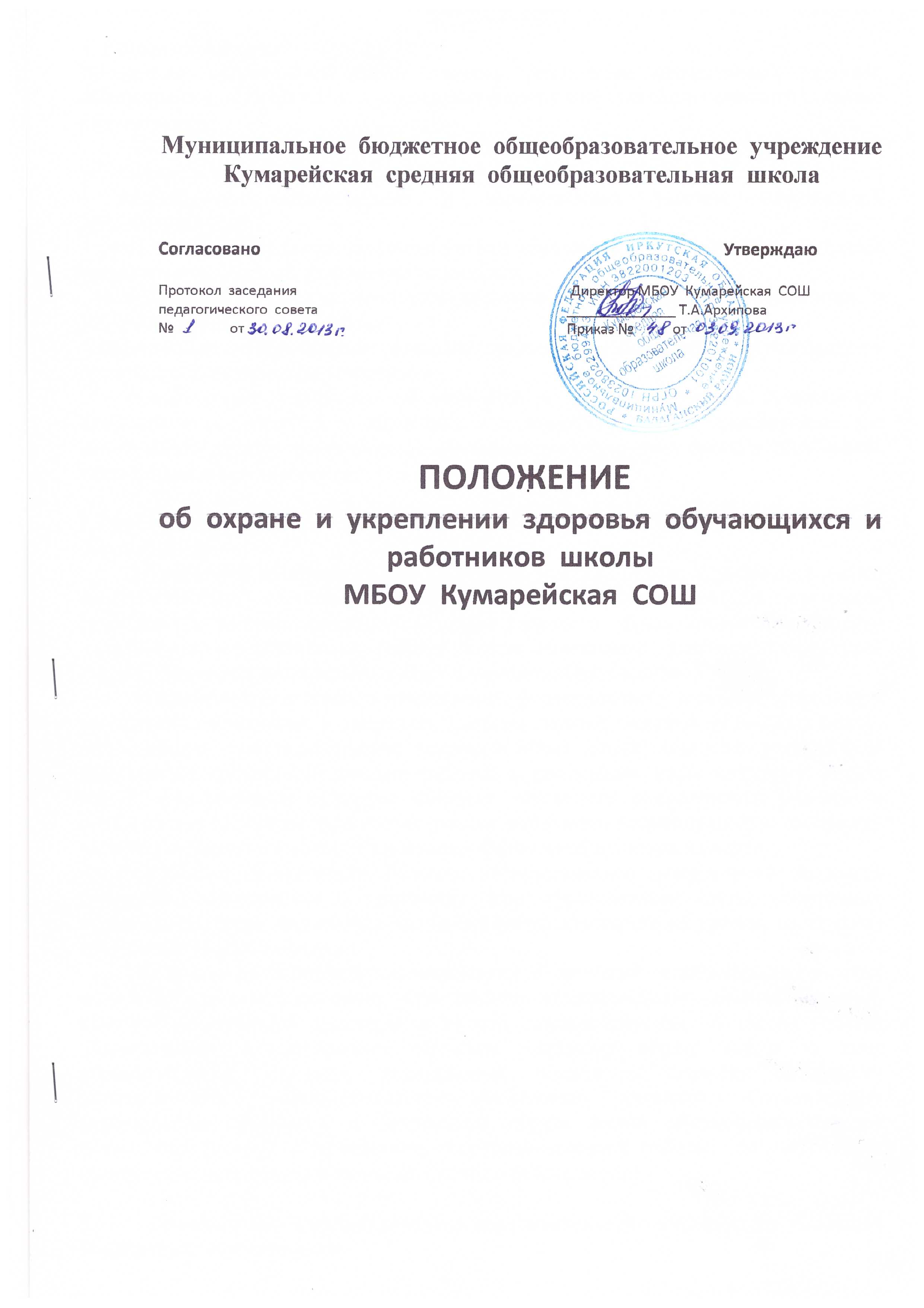 1. Общие положенияПоложение представляет собой систему реализации необходимых условий, обеспечивающих сохранение и укрепление физического и психологического здоровья обучающихся.             Образовательное учреждение создает условия, гарантирующие охрану и укрепление здоровья обучающихся:- социальные, экономические и экологические условия окружающей действительности;- учитывает факторы риска, имеющие место в образовательном учреждении, которые приводят к ухудшению здоровья обучающихся;- учитывает фактор негативного популяционного сдвига в здоровье обучающихся  и всего населения страны в целом; - опирается на систему знаний, установок, привычек, формируемых у обучающихся в процессе обучения, правил поведения.Особенности отношения обучающихся к своему здоровью существенно отличаются от такового у взрослых, т.к. отсутствует опыт «нездоровья» (за исключением детей с хроническими заболеваниями), затруднен прогноз последствия своего отношения к здоровью.2.Целостность системы формирования культуры здорового образа жизни обучающихсяВ основной образовательной программе школы, Уставе и локальных актах, обеспечивающих сохранение и укрепление здоровья, отражена системная деятельность по формированию культуры здорового образа жизни. В частности направление воспитательной работы школы Воспитание физической культуры, готовности к самостоятельному выбору здорового образа жизни.Основные задачи данного направления: формирование у младших школьников ценностного отношения к здоровью, системы знаний, навыков и личного опыта, позволяющих сознательно вести здоровый образ жизни; создание условий для активизации субъектной позиции ребенка в реализации норм здорового образа жизни, формирование культуры здоровья, готовности поддерживать здоровье в оптимальном состоянии, воспитание умения выработать индивидуальную программу охраны здоровья, потребности в знаниях о физической культуре и спорте.Средством реализации данного воспитательного направления являются следующие мероприятия и творческие дела: туристические слеты, спортивные турниры, эстафеты, спортивные перемены, физкультминутки на уроках, проведение месячников ПДД и здоровья. В школе организовано взаимодействие с органами исполнительной власти, правоохранительными органами, учреждениями дополнительного образования детей, культуры, физической культуры и спорта, здравоохранения. В школе ведется преемственное и непрерывное обучение здоровому образу жизни на всех образовательных ступенях, комплексный подход в оказании психолого-педагогической, медико-социальной поддержки учеников. Отслеживание формирования здорового и безопасного образа жизни обучающихся ведется ежемесячно (отчеты о проведении спортивно-массовой работы), по полугодиям (аналитические справки) и ежегодно ( отчет о работе за год).3.     Соответствие инфраструктуры образовательного учреждения условиям сбережения  обучающихся           Состояние и содержание территории, здания, оборудования соответствуют требованиям санитарных правил, требованиям пожарной безопасности, требованиям безопасности дорожного движения. Имеется помещение столовой для питания обучающихся, а также для хранения и приготовления пищи в соответствии с требованиями санитарных правил.Учебные кабинеты оснащены естественной и искусственной освещенностью, воздушно-тепловым режимом, необходимым оборудованием и инвентарем в соответствии с требованиями санитарно – гигиенических правил для освоения основных и дополнительных образовательных программ.Школа оснащена помещением для работы медицинского персонала, оборудованием для проведения профилактических осмотров, профилактических мероприятий различной направленности, иммунизации, первичной диагностики заболеваний, оказания первой медицинской помощи.В школе работают квалифицированные специалисты, обеспечивающие проведение оздоровительной работы с обучающимися (преподаватель физической культуры, преподаватель-организатор, педагоги дополнительного образования).4.  Рациональная организация образовательного процессаПомимо включения в основную общеобразовательную программу направления по Воспитанию физической культуры, готовности к самостоятельному выбору здорового образа жизни в школе реализуются дополнительные образовательные программы, ориентированные на формирование ценности здоровья и здорового образа жизни.При организации учебного процесса соблюдаются санитарные нормы, предъявляемые к его организации: объем нагрузки в часах, время на самостоятельную работу, время отдыха, удовлетворение потребностей в двигательной активности.Преподаватели школы при использовании технических средств обучения, ИКТ соблюдают здоровьесберегающий режим, учитывают требования санитарных правил.Физкультурно-оздоровительная работа ведется с обучающимися всех групп здоровья.5. Организация системы просветительской и методической работы с участниками образовательного процесса по вопросам здорового и безопасного образа жизни.           В школе работает библиотека, в фондах которой имеется научно-публицистическая, научно-методическая, детская литература по вопросам здоровьесбережения. Планируется повышение квалификации педагогических работников по вопросам возрастной психологии  и физиологии, развития человека, его здоровья, факторов, положительно и отрицательно влияющих на здоровье и безопасность обучающихся.6.Организация профилактики употребления психоактивных веществ обучающимися.            Наличие безопасной поддерживающей среды в ОУ: благоприятный психологический климат, участие школьников в проектах по профилактике ПАВ, проведение тематических линеек и классных часов, анкетирование по выявлению факторов риска распространения ПАВ и его оценка.7.Комплексное сопровождение системы формирования культуры здорового и безопасного образа жизни обучающихся.            Использование в повседневной воспитательной работе рекомендованных и утвержденных методов профилактики заболеваний. Организация качественного горячего питания обучающихся в соответствии с требованиями санитарных правил. Привлечение педагогических и медицинских работников к работе по сохранению и укреплению здоровья обучающихся.8. Мониторинг сформированности культуры здорового образа жизни обучающихся          Наличие аналитических данных о формировании ценности здорового и безопасного образа жизни обучающихся.           Отслеживание динамики показателей здоровья обучающихся, включение  этих сведений в ежегодный отчет образовательного учреждения, в публичный отчет, доступный широкой общественности.          Проведение социологических исследований на предмет удовлетворенности обучающихся, родителей комплексностью и системностью работы образовательного учреждения по сохранению и укреплению здоровья, а также на предмет наличия благоприятного мнения об образовательном учреждении.